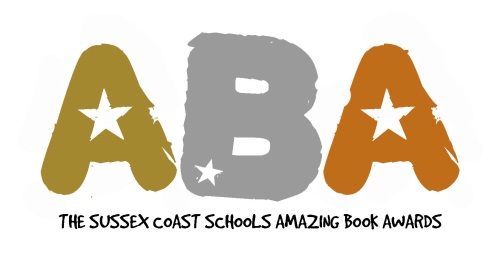 Subscription 2013Name of School:		Contact Name:			Email address:		Estimated number of students taking part:  		Subscription to The Sussex Coast Schools Amazing Book Awards is:   £50Please make cheques payable to:	Shoreham Academyand address to:	Rachel Johnson	Shoreham Academy	Kingston Lane	Shoreham-by-Sea	West Sussex	BN43 6YTAny enquiries regarding subscriptions to:  rachel.johnson@shoreham-academy.orgSubscriptions should be received at Shoreham Academy by 26th October 2012TimescaleSubscriptions received at Shoreham Academy by 26th October 20121st November - long list (A) sent to each school for librarian feedback.  Feedback returned by 14th January.21st January – Long List (B) sent to schools for students to vote for their 5 favourites to form the short list. All votes returned by 4th February.7th March – WBD - ABA short list announced8th  March order books from The Book Nook, 20% discount on rrpOnce your books arrive, start reading!18th June finish reading and voting5th July -  Presentation Evening at Shoreham AcademyGeneral enquiries to:  aphelan@worthinghigh.net, rachel.johnson@shoreham-academy.org, sbaker@durring.com, guilel@st-andrews-boys.org.uk